Child Safeguarding Statement Lusk JNS St MacCullin’s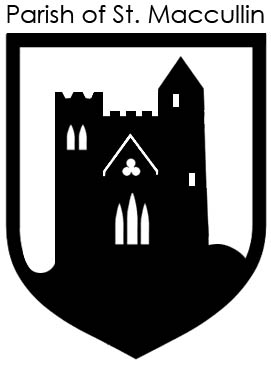 Written Assessment of Risk of Lusk Junior National School, St MacCullin’sIn accordance with section 11 of the Children First Act 2015 and with the requirement of Chapter 8 of the Child Protection Procedures for Primary and Post-Primary Schools 2017, the following is the Written Risk Assessment of Lusk Junior National School St MacCullins.     In undertaking this risk assessment, the board of management has endeavoured to identify as far as possible the risks of harm that are relevant to this school and to ensure that adequate procedures are in place to manage all risks identified.  While it is not possible to foresee and remove all risk of harm, the school has in place the procedures listed in this risk assessment to manage and reduce risk to the greatest possible extent.This risk assessment has been completed by the Board of Management on 8/4/2019.  It shall be reviewed as part of the school’s annual review of its Child Safeguarding Statement.Signed _____________________________________ Date ______________ 	  Signed _____________________________________ Date ________________Chairperson, Board of Management 						  Principal/Secretary to the Board of ManagementList of school activitiesThe school has identified the following risk of harm in respect of its activities –The school has the following procedures in place to address the risks of harm identified in this assessment -Training of school personnel in child protection mattersRecruitment of school personnel including -Teachers/SNA’sCaretaker/Secretary/CleanersSports coachesExternal Tutors/Guest Speakers Volunteers/Parents in school activitiesVisitors/contractors present in school during school hours Visitors/contractors present during after school activities Students participating in work experience in the schoolStudent teachers undertaking training placement in schoolDaily arrival and dismissal of pupilsRecreation breaks for pupils Prevention and dealing with bullying amongst pupilsApplication of sanctions under the school’s Code of Behaviour for serious breaches of the Code as well as minor breaches of the Code of Behaviour. The occurrence of an event/tragedy that disturbs significantly the normal coping mechanisms of the school e.g. death of a pupilClassroom teaching One-to-one teaching Outdoor teaching activities Sporting ActivitiesSchool outingsUse of toilet/shower areas in schoolsAnnual Sports DayUse of off-site facilities for school activities Fundraising events involving pupils School transport arrangements Use of external personnel to supplement curriculum Use of external personnel to support sports and other extra-curricular activities After school use of school premises by other organisations Curricular provision in respect of SPHE, RSE, Stay SafeCare of children with special educational needs, including intimate care where needed.Management of challenging behaviour amongst pupils, including appropriate use of restraint where requiredCare of pupils with specific vulnerabilities/ needs such as:  Pupils from ethnic minorities/migrantsMembers of the Traveller community Lesbian, gay, bisexual or transgender (LGBT) childrenPupils perceived to be LGBTPupils of minority religious faithsChildren in careChildren on CPNSParticipation by pupils in religious ceremonies external to the schoolBreakfast club Administration of MedicineAdministration of First Aid Use of Information and Communication Technology by pupils in schoolUse of video/photography/other media to record school events Risk of harm not being reported properly and promptly by school personnelRisk of harm not being recognised by school personnelRisk of child being harmed in school by a member of school personnel or by teaching guestor by a visitor.Risk of child being harmed in the school by volunteer or visitor to the school during busy times of arrival and pick upRisk of child being harmed in the school by another child during busy unstructured timesRisk of harm to child by an undesignated person collecting child at time of dismissalRisk of child being harmed in the school by another childRisk of harm not being reported properly and promptly by school personnelRisk of ongoing harm to child by failing to address behaviour issues occurring in school. Risk of emotional harm to the child Risk of harm not being recognised by school personnelRisk of harm not being reported properly and promptly by school personnelRisk of child being harmed in the school by a member of school personnel Risk of child being harmed by a member of school personnel, a member of staff of another organisation or other person while child participating in out of school activities e.g. school trip, swimming lessons  Risk of harm due to bullying of child Risk of harm due to inadequate supervision of children in schoolRisk of harm due to inadequate supervision of children while attending out of school activitiesRisk of harm due to inappropriate relationship/communications between child and another child or adultRisk of harm due to children inappropriately accessing/using computers, social media, phones and other devices while at schoolRisk of harm to children with SEN who have particular vulnerabilities Risk of harm to child while a child is receiving intimate careRisk of harm due to inconsistent implementation of Code of BehaviourRisk of harm in one-to-one teaching and counsellingRisk of harm caused by member of school personnel communicating with pupils in inappropriate manner via social media, texting, digital device or other mannerRisk of harm caused by member of school personnel accessing/circulating       inappropriate material via social media, texting, digital device or other manner.Risk of harm caused to child while attending a school related religious ceremony by another adult/ child/ member of the publicRisk of harm due to inadequate administration of medicineRisk of harm due to inadequate care while administering first aidRisk of harm due to inappropriate/inconsistentcommunication with parents/guardiansRisk of child being harmed due to online bullying/via social media/ text messagingRisk of a child being harmed as a result of lack of online supervisionRisk of child being harmed as a result of the sharing of imagery that record school eventsAll school personnel are provided with a copy of the school’s Child Safeguarding StatementThe school ensures all new staff  are provided with a copy of the school’s Child Safeguarding Statement The Child Protection Procedures for Primary and Post-Primary Schools 2017 are made available to all school personnel and accessible on the school’s Resource-DriveSchool Personnel are required to adhere to the Child Protection Procedures for Primary and Post-Primary Schools 2017 and all registered teaching staff are required to adhere to the Children First Act 2015 The school encourages staff to avail of relevant training The school encourages board of management members to avail of relevant trainingThe school maintains records of all staff and board member training The school adheres to the requirements of the Garda vetting legislation and relevant DES circulars in relation to recruitment and Garda vettingThe school has in place procedures for  the use of external persons to supplement delivery of the curriculum The school has in place procedures for the use of external sports coachesThe school has in place a policy and procedures in respect of student teacher placementsThe school has in place a policy and procedures in respect of students undertaking work experience in the schoolAll visitors/external personnel must sign a visitor’s book when a guest in the school.Visitors enter the school from one allocated door at reception. Door must be opened for them by a member of school personnel. Clear procedures in place for children entering the school at arrival and dismissal times.Clear procedures in place for parents/guardians/minders of children in regard to dropping children to school and picking them up.Clear procedures in place in regard to access to the school by members of the school community/members of the public at the busy arrival and dismissal times as well as during the school day.Clear procedures in place for appointing a designated person(s) for pick up from school. (On days where designated person cannot pick up, school must be informed)The school has a yard/playground supervision policy to ensure appropriate supervision of children during break times, dismissal times, and assembly.The school has an Anti-Bullying Policy which fully adheres to the requirements of the Department’s Anti-Bullying Procedures for Primary and Post-Primary SchoolsThe school has a Code of Behaviour in place that has been ratified by the Board, agreed by all staff and parents and is known to the children.Children are aware of the Code of Behaviour.The school implements in full the SPHE curriculumThe school has in place a Critical Incident Management Plan and a Critical Incident Management TeamSchool Personnel are required to adhere to the Child Protection Procedures for Primary and Post-Primary Schools 2017 and all registered teaching staff are required to adhere to the Children First Act 2015 The school implements in full the Stay Safe Programme The school adheres to the requirements of the Garda vetting legislation and relevant DES circulars in relation to recruitment and Garda vettingAny person who supports the school on an ongoing basis e.g. members of the PA, volunteers for various projects e.g. reading maths, gardening etc are vetted by the schoolThe school has in place a policy and clear procedures in respect of school outings  Organisations that provide school tours must have garda vetting procedures in placeOrganisations using school after school hours must have their own Garda /vetting procedures in place. The school has a Health and Safety policyThe school has an Anti-Bullying Policy which fully adheres to the requirements of the Department’s Anti-Bullying Procedures for Primary and Post-Primary SchoolsThe school has a yard/playground supervision policy to ensure appropriate supervision of children during breaks, dismissal and assemblyThe school implements in full the SPHE curriculum The school has a Special Educational Needs policySchool promotes the development of social skills from a Continuum of Support ApproachThe school’s Code of Behaviour and an anti-bullying policy are used to support those children with additional needs as a result of behaviour. (Only those trained in manual handling will use restraint if required)The school has a Positive Staff Working Relations Policy for school personnel (teaching and non-teaching staff)The school complies with the agreed disciplinary procedures for teaching staff The school has an intimate care procedure in place in respect of students who require such careThe school’s teaching staff are consistent with the Code of Behaviour with visual displays for children in all classrooms regarding the hierarchy of consequences. All classrooms have windows in the doors so that all rooms and the teaching can be observed from outside. The school has in place clear procedures for one to one teaching activitiesWhen religious ceremonies occur in liaison with the school, parents and members of school personnel will provide supervision during these activities (e.g. communion, first Confession). The organisation will also have appropriate Garda Vetting and Child protection procedures in place The school has in place a policy and procedures for the administration of medication to pupilsThe school has a Special Educational Needs policyThe school has an administration of medicines policyThe school has in place a policy and procedures for the administration of First Aid Members of the school staff known who have first aid training are known to all school personnelThe school has in place an Acceptable Use policy in respect of usage of ICT by pupilsThe school has a Digital Strategy in place as part of the curriculum. The school has in place a mobile phone policy in respect of usage of mobile phones by pupilsSchool follows its Code of Behaviour and Anti Bullying Policy in respect of appropriate use of IT within the school. Important Note:  It should be noted that risk in the context of this risk assessment is the risk of “harm” as defined in the Children First Act 2015 and not general health and safety risk.  The definition  of harm is set out in Chapter 4 of the Child Protection Procedures for Primary and Post- Primary Schools 2017